	All Saints Kingston25 July 2021 – James the Apostle (Live and streamed service from the Church)Please see the notices at the end, note that this service is filmed and broadcast on YouTube Please consider continuing to wear your mask.The setting of the mass today is Duruflé ‘Messe cum jubilo’Hymn 420: singing is now permitted – please wear a maskIn the name of the Father and of the Son, and of the Holy Spirit.Amen. The Lord be with you. and also with you. Almighty God,to whom all hearts are open,all desires known,and from whom no secrets are hidden:cleanse the thoughts of our heartsby the inspiration of your Holy Spirit,that we may perfectly love you,and worthily magnify your holy name;through Christ our Lord.  AmenThe minister invites everyone to recall their shortcomings.  After a few moments we say together the prayer of confession.Most merciful God,Father of our Lord Jesus Christ,we confess that we have sinnedin thought, word and deed.We have not loved you with our whole heart.We have not loved our neighbours as ourselves.In your mercyforgive what we have been,help us to amend what we are,and direct what we shall be;that we may do justly,love mercy,and walk humbly with you, our God.Amen.					Almighty God, who forgives all who truly repent, have mercy upon you, pardon and deliver you from all your sins, confirm and strengthen you in all goodness, and keep you in life eternal; through Jesus Christ our Lord.Amen. Lord have mercy. The Gloria:Glory be to God on high, and in earth peace, good will towards men.  We praise thee, we bless thee, we worship thee, we glorify thee, we give thanks to thee for thy great glory, O Lord God, heavenly King, God the Father Almighty. O Lord, the only begotten Son Jesu Christ; O Lord God, Lamb of God, Son of the Father, that takest away the sins of the world, have mercy upon us. Thou that takest away the sins of the world, have mercy upon us. Thou that takest away the sins of the world, receive our prayer. Thou that sittest at the right hand of God the Father, have mercy upon us. For thou only art holy; thou only art the Lord; thou only, O Christ, with the Holy Ghost, art most high in the glory of God the Father. Amen.The CollectMerciful God, whose holy apostle Saint James, leaving his father and all that he had, was obedient to the calling of your Son Jesus Christ
and followed him even to death: help us, forsaking the false attractions of the world, to be ready at all times to answer your call without delay;
through Jesus Christ your Son our Lord, who is alive and reigns with you, in the unity of the Holy Spirit, one God, now and for ever. AmenThe Old Testament readingAt that time prophets came down from Jerusalem to Antioch. One of them named Agabus stood up and predicted by the Spirit that there would be a severe famine over all the world; and this took place during the reign of Claudius. The disciples determined that according to their ability, each would send relief to the believers living in Judea; this they did, sending it to the elders by Barnabas and Saul.About that time King Herod laid violent hands upon some who belonged to the church. He had James, the brother of John, killed with the sword. Acts 11:27-12.2The New Testament readingBut we have this treasure in clay jars, so that it may be made clear that this extraordinary power belongs to God and does not come from us. We are afflicted in every way, but not crushed; perplexed, but not driven to despair; persecuted, but not forsaken; struck down, but not destroyed; always carrying in the body the death of Jesus, so that the life of Jesus may also be made visible in our bodies. For while we live, we are always being given up to death for Jesus’ sake, so that the life of Jesus may be made visible in our mortal flesh. So death is at work in us, but life in you. But just as we have the same spirit of faith that is in accordance with scripture—‘I believed, and so I spoke’—we also believe, and so we speak, because we know that the one who raised the Lord Jesus will raise us also with Jesus, and will bring us with you into his presence. Yes, everything is for your sake, so that grace, as it extends to more and more people, may increase thanksgiving, to the glory of God. 2 Corinthians 4:7-15Hymn 476: singing is now permitted – please wear a maskThe Gospel is announcedA reading from the Holy Gospel according to MatthewAll Glory to you, O Lord.Then the mother of the sons of Zebedee came to him with her sons, and kneeling before him, she asked a favour of him. And he said to her, ‘What do you want?’ She said to him, ‘Declare that these two sons of mine will sit, one at your right hand and one at your left, in your kingdom.’ But Jesus answered, ‘You do not know what you are asking. Are you able to drink the cup that I am about to drink?’ They said to him, ‘We are able.’ He said to them, ‘You will indeed drink my cup, but to sit at my right hand and at my left, this is not mine to grant, but it is for those for whom it has been prepared by my Father.’ When the ten heard it, they were angry with the two brothers. But Jesus called them to him and said, ‘You know that the rulers of the Gentiles lord it over them, and their great ones are tyrants over them. It will not be so among you; but whoever wishes to be great among you must be your servant, and whoever wishes to be first among you must be your slave; just as the Son of Man came not to be served but to serve, and to give his life a ransom for many.’ Matthew 20:20-28At the end of the reading:This is the Gospel of the Lord.All Praise to you, O Christ.Sermon by Rev’d Sandy CraggThe Creed: We believe in one God, the Father, the Almighty, maker of heaven and earth, of all that is, seen and unseen. We believe in one Lord, Jesus Christ the only Son of God, eternally begotten of the Father God from God, Light from Light, true God from true God, begotten, not made, of one Being with the Father; through him all things were made.  For us and for our salvation he came down from heaven, was incarnate from the Holy Spirit and the Virgin Mary and was made man. For our sake he was crucified under Pontius Pilate; he suffered death and was buried. On the third day he rose again in accordance with the Scriptures; he ascended into heaven and is seated at the right hand of the Father. He will come again in glory to judge the living and the dead, and his kingdom will have no end.  We believe in the Holy Spirit, the Lord, the giver of life, who proceeds from the Father and the Son, who with the Father and the Son is worshipped and glorified, who has spoken through the prophets. We believe in one holy catholic and apostolic Church. We acknowledge one baptism for the forgiveness of sins. We look for the resurrection of the dead, and the life of the world to come. Amen.IntercessionsDuring the prayers this response may be used: Lord, in your mercyhear our prayerand at the end: Merciful Father, 							accept these prayers for the sake of your Son, our Saviour Jesus Christ. Amen. The Peace:The peace of the Lord be always with you.And also with youLet us offer one another a sign of peace.Offertory Hymn 282 – singing is now permitted – please wear a maskA collection will be taken. You may wish to use the card reader in the central crossingHoly CommunionYours, Lord, is the greatness, the power, the glory, the splendour, and the majesty; for everything in heaven and on earth is yours.All things come from you, and of your own do we give you.The Lord is here.His Spirit is with us.Lift up your hearts.We lift them to the Lord.Let us give thanks to the Lord our God.It is right to give thanks and praise.The priest says the first part of the eucharistic prayer and then we say: Holy, holy, holy Lord,God of power and mightHeaven and earth are full of your glory.Hosanna in the highestBlessed is he who comes in the name of the Lord.Hosanna in the highest!Accept our praises, heavenly Father, through your Son our Saviour Jesus Christ, and as we follow his example and obey his command, grant that by the power of your Holy Spirit these gifts of bread and wine may be to us his body and his blood; who, in the same night that he was betrayed, took bread and gave you thanks; he broke it and gave it to his disciples, saying: Take, eat; this is my body which is given for you; do this in remembrance of me.In the same way, after supper he took the cup and gave you thanks; he gave it to them, saying: Drink this, all of you; this is my blood of the new covenant, which is shed for you and for many for the forgiveness of sins. Do this, as often as you drink it, in remembrance of me.Therefore, heavenly Father, we remember his offering of himself made once for all upon the cross; we proclaim his mighty resurrection and glorious ascension; we look for the coming of your kingdom, and with this bread and this cup we make the memorial of Christ your Son our Lord.Great is the mystery of faith:Christ has died:Christ is risen:Christ will come again.Accept through him, our great high priest, this our sacrifice of thanks and praise, and as we eat and drink these holy gifts in the presence of your divine majesty, renew us by your Spirit, inspire us with your love and unite us in the body of your Son, Jesus Christ our Lord. Through him, and with him, and in him, in the unity of the Holy Spirit, with all who stand before you in earth and heaven, we worship you, Father almighty, in songs of everlasting praise:All 	Blessing and honour and glory and power	be yours for ever and ever.AmenSit or kneel for The Lord’s PrayerOur Father, who art in heaven,hallowed be thy name,thy kingdom come,thy will be done, on earth as it is in heaven.Give us this day our daily bread.And forgive us our trespassesas we forgive those who trespass against us.And lead us not into temptationbut deliver us from evil.For thine is the kingdom, the power, and the glory for ever and ever. Amen. The priest breaks the consecrated bread with the words:We break this bread to share in the body of Christ.Though we are many, we are one body,because we all share in one bread.Draw near with faith. Receive the body of our Lord Jesus Christ which he gave for you, and his blood which he shed for you. Eat and drink in remembrance that he died for you, and feed on him in your hearts by faith with thanksgiving.[Those joining from home via YouTube may wish to say -The prayer of Spiritual Reception:Come Lord Jesus, dwell in me 	and send your Holy Spirit that I may be filled with your presence. 	As the hem of your garment, 	touched in faith, 	healed the woman in the gospel, 	so may I be healed. 	Although I cannot receive you in the sacrament,I can through this offering of my prayer, 	receive you in my heart; 	grant this for Christ’s sake. Amen]Lamb of God you take away the sin of the worldhave mercy on usLamb of God you take away the sin of the worldhave mercy on usLamb of God you take away the sin of the worldgrant us peaceThe Motet: Duruflé “Ubi caritas”The priest prays the post communion prayer: Almighty God, who on the day of Pentecost sent your Holy Spirit to the apostles
with the wind from heaven and in tongues of flame, filling them with joy and boldness to preach the gospel: by the power of the same Spirit strengthen us to witness to your truth and to draw everyone to the fire of your love; through Jesus Christ our Lord. AmenThen we say together:Almighty God, we thank you for feeding uswith the body and blood of your Son Jesus Christ.Through him we offer you our souls and bodies to be a living sacrifice.  Send us out in the power of your Spirit to live and work to your praise and glory. AmenHymn 333 – singing is now permitted – please wear a maskThe Blessing after which the minister says: Go in peace to love and serve the Lord.In the name of Christ. AmenNoticesCovid precautions at servicesWhen coming to services at All Saints please: - consider continuing to wear a face mask where possible - ONLY sing the hymns if you are wearing a face mask - use the hand sanitiser when you arrive - sit at least one chair away from anyone with whom you are not “bubbled” - use the chairs along the walls if you wish to particularly at distance from others - share the “peace” by knocking elbows and only with people near to you - sign in via the QR code on your mobile phone (at the door or at… - avoid talking to people during the voluntary if you are not wearing a mask - follow the one way system directed by the sides people for receiving CommunionThere is no need to book a place via Eventbrite any longerThe prayer of Spiritual ReceptionYou will see in the service today a small change to the prayers before Communion.  With the formal end of lock down measures we will now NOT say the prayer of Spiritual Reception during the service but have left it printed in the order for those at home to say themselves.Our thanks to the ChoirToday is the last Sunday at which the choir will sing before their summer break.  We are very grateful to them for sharing their time and talents to support our worship and help us to pray.  Big thanks, too, to David (especially) and Matthew for their work dealing with the trials of lock down and Covid restrictions.Changes to parking in Thames StreetDespite our best protests the Council are introducing a pedestrian only zone in Thames Street from the 26th July.  There will still be disabled bays in Bishops Hall and in Thames Street itself (though half as many).  Parking is available in the Guildhall which is free and no permit is required. Should you do find you have any issues with this please contact Jenny or Jonathan.Thursday morning Communion returns in SeptemberFrom the start of September we will begin again our Holy Communion according to the Book of Common Prayer in church at 10.30am on Thursdays.  This is as well as the Wednesday Communion at 12 noon which will continue.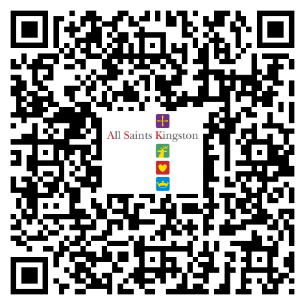 QR Code if you wish to make a donation via your phone With ThanksReadings for 1 August – 9 Sunday after Trinity9:30am			Exodus 16:2-4; 9-15 Ephesians 4:1-16Evensong 		Job 28; Hebrews 11:17-31	Rector: Rev Jonathan Wilkes Tel: 020 3132 8717Email: jonathan@allsaintskingston.co.ukPA to the Rector: Jenny BridgesEmail: info@allsaintskingston.co.ukO Jesus, I have promised
To serve thee to the end;
Be thou for ever near me,
My Master and my Friend;
I shall not fear the battle
If thou art by my side,
Nor wander from the pathway
If thou wilt be my guide.O let me hear thee speaking
In accents clear and still,
Above the storms of passion,
The murmurs of self-will;
O speak to reassure me,
To hasten or control;
O speak, and make me listen,
Thou guardian of my soul.O Jesus, thou hast promised
To all who follow thee,
That where thou art in glory
There shall thy servant be;
And Jesus, I have promised
To serve Thee to the end;
O give me grace to follow,
My Master and my Friend.O let me see thy footmarks,
And in them plant mine own;
My hope to follow duly
Is in thy strength alone;
O guide me, call me, draw me,
Uphold me to the end;
And then in heaven receive me,
My Saviour and my FriendYE servants of God, your Master proclaim,
And publish abroad his wonderful name:
The name all-victorious of Jesus extol:
His kingdom is glorious, and rules over all.God ruleth on high, almighty to save;
And still he is nigh, his presence we have:
The great congregation his triumph shall sing,
Ascribing salvation to Jesus our King.Salvation to God who sits on the throne!
Let all cry aloud, and honour the Son:
The praises of Jesus the angels proclaim,
Fall down on their faces, and worship the Lamb.Then let us adore, and give him his right:
All glory and power, all wisdom and might,
All honour and blessing, with angels above,
And thanks never-ceasing, and infinite love.Faithful Shepherd, feed me
In the pastures green;
Faithful Shepherd, lead me
Where thy steps are seen.Hold me fast, and guide me
In the narrow way;
So, with thee beside me,
I shall never stray.Daily bring me nearer
To the heavenly shore;
May my faith grow clearer,
May I love thee more.Hallow every pleasure,
Every gift and pain;
Be thyself my treasure,
Though none else I gain.

Day by day prepare me
As thou seest best,
Then let angels bear me
To thy promised rest.Ubi caritas et amor, Deus ibi est.Congregavit nos in unum Christi amor.Exsultemus et in ipso jucundemur.Timeamus et amemus Deum vivum.Et ex corde diligamus nos sincero.  AmenWhere charity and love are, God is there.The love of Christ has gathered us into one.Let us rejoice and delight in Him.Let us fear and love the living God,And let us honour Him with a sincere heart.  AmenAll my hope on God is founded;
He doth still my trust renew.
Me through change and chance he guideth,
Only good and only true.
God unknown,
He alone
Calls my heart to be his own.Pride of man and earthly glory,
Sword and crown betray his trust;
What with care and toil he buildeth,
Tower and temple, fall to dust
But God's power,
Hour by hour,
Is my temple and my tower.God's great goodness aye endureth,
Deep his wisdom, passing thought:
Splendour, light and life attend him,
Beauty springeth out of naught.
Evermore
From his store
New-born worlds rise and adore.Daily doth th'Almighty giver
Bounteous gifts on us bestow;
His desire our soul delighteth,
Pleasure leads us where we go.
Love doth stand
At his hand;
Joy doth wait on his command.

Still from man to God eternal
Sacrifice of praise be done,
High above all praises praising
For the gift of Christ his Son.
Christ doth call
One and all:
Ye who follow shall not fall.